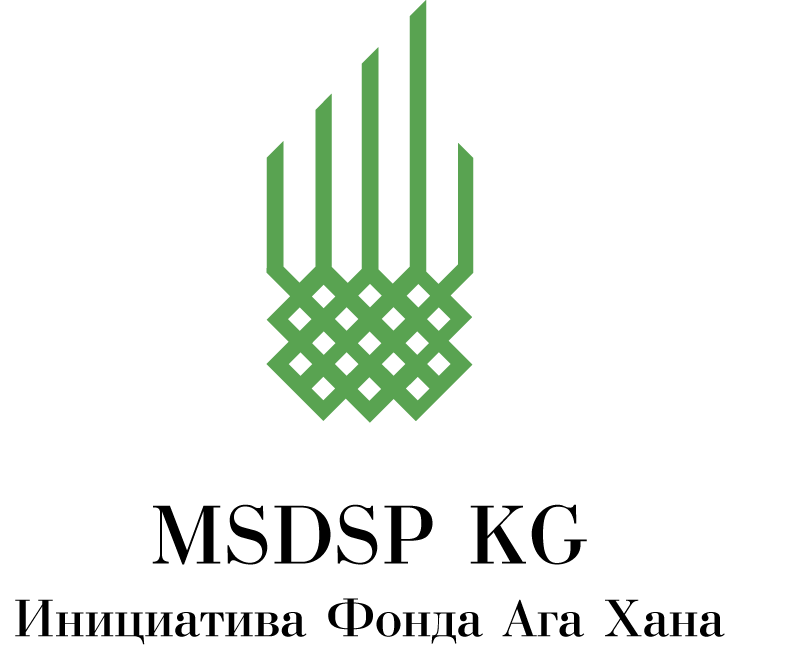 Стандартная конкурсная документацияна закупку товаровметодом запроса ценовых предложенийСОДЕРЖАНИЕПРИГЛАШЕНИЕ К УЧАСТИЮ В ЗАПРОСЕ ЦЕНОВЫХ ПРЕДЛОЖЕНИЙ		      (Приложение № 1)ПЕРЕЧЕНЬ ЦЕН И ГРАФИК ПОСТАВОК ТОВАРОВ/ОКАЗАНИЯ УСЛУГ		     (Приложение № 2) ИНФОРМАЦИЯ О ТЕХНИЧЕСКОМ СООТВЕТСТВИИ 	     (Приложение №3)ФОРМА ЗАЯВКИ /АНКЕТА(Приложение №4)Приложение № 1ПРИГЛАШЕНИЕ К УЧАСТИЮ В ЗАПРОСЕ КОТИРОВОК  Уважаемый Поставщик,Общественный Фонд Программы поддержки развития горных сообществ Кыргызстана (далее ОФ «MSDSP KG»), инициатива Фонда Ага Хана приглашает к участию в тендере « Закупка   оборудования и материалов в Ошскую область и Жалал-Абадскую область» и запрашивает тендерные предложения по нижеследующим Лотам:Информация по техническим спецификациям и требуемым объемам прилагается. Вы должны предоставить ценовое предложение по всем позициям Лота/Лотов, объединенным в настоящем приглашении. Оценка будет производиться по всем позициям Лота. Контракт присуждается компании, предложившей наименьшую общую оцененную стоимость по всем позициям Лота.  Вам следует нам предоставить оригинал ценовой котировки (конверт) вместе с  прилагаемыми приложениями   запечатанный в конверт с маркировкой  названия тендера, названия и контактов компании(участника) адресовано и доставлено по следующему адресу:   город Ош, ул. Алиева 177 (офис Фонда Ага Хана) Тел. :  0322272300 ОшКрайний срок подачи ценовых котировок является:   20. 06. 2024 г.  15:00 (Местное время)..Ваша ценовая котировка должна быть на русском или кыргызском языке и должны сопровождаться соответствующей технической документацией и другими печатными материалами или уместной информацией по каждой позиции, включая названия и адреса компаний, обеспечивающих сервисное обслуживание в Кыргызской Республике. Поставщик должен предоставить следующий перечень документов вместе с тендерной заявкой для подтверждения квалификации: Справку Налоговой службы об отсутствии задолженности к окончательному сроку подачи конкурсных заявок (принимается электронные справки);  Справку Социального фонда об отсутствии задолженности к окончательному сроку подачи конкурсных заявок (принимается электронные справки);   Не менее 2  копий успешно завершённых контрактов на общую сумму не менее 1 млн сом (поставка аналогичного товара), выполненных в течение последних 3  лет со схожими техническими характеристиками;Предоставить 2 рекомендательных писем от предыдущих заказчиков;              Юридические документы участника для проверки правомочности Участника:Для юридических лиц: копия свидетельства МЮ КР и Устава организации. Для физических лиц (ИП/ЧП): патент/свидетельство о регистрации (вид деятельности должен соответствовать к закупаемым товарам)Ваша Тендерная заявка должна также содержать следующие заполненные формы и документы с подписью и печатью:Перечень Цен и График поставки до места назначения;Информация о Техническом соответствии товаров и материалов.Анкета участникаФорма тендерной заявки ТЕХНИЧЕСКОЕ ОПИСАНИЕ: Участник торгов должен представить полное техническое описание предлагаемого оборудования/товара. ЦЕНЫ: Цены указываются в Кыргызских сомах для требуемых товаров, включая транспортировку до конечного места назначения, указанного в ТД, которая должна включать все налоги, НДС, таможенные сборы, стоимость наземных транспортных услуг и погрузки/разгрузки.АЛЬТЕРНАТИВНЫЕ ПРЕДЛОЖЕНИЯ: Каждому поставщику разрешается предоставлять только одно ценовое предложение и не разрешается изменять его, альтернативные предложения не рассматриваются. ОЦЕНКА КОТИРОВОК: при оценке котировок Покупатель определит оценочную стоимость по каждой тендерной заявке путем уточнения цены котировки через исправление всех возможных арифметических ошибок следующим образом: (а) в случае расхождения между суммами, прописанными цифрами и словами, определяющей будет сумма, прописанная словами. (б) в случае расхождения между единичной стоимостью и общей суммой, полученной путем умножения единичной стоимости на количество, определяющей будет указанная единичная стоимость. (в) если Поставщик откажется принимать исправление, его котировка будет отклонена. ПРИСУЖДЕНИЕ КОНТРАКТА. Контракт будет присужден участнику торгов, предложившему наименьшую оцененную цену, которое отвечает требованиям, указанным в настоящем приглашении. Выигравший участник торгов подпишет контракт согласно предложенной форме контракта и условиям поставки.ПЕРИОД ДЕЙСТВИЯ ПРЕДЛОЖЕНИЯ: Ваша котировка должна быть действительной в течение 60 дней, начиная с крайнего срока получения котировок.Дальнейшую информацию и разъяснения до окончания срока подачи конкурсных заявок  вы можете получить по  электронной почте: quotation.msdsp@akdn.orgГРАФИК И УСЛОВИЯ ПОСТАВКИ: Ожидаемый срок поставок не позднее  30 дней с даты подписания контракта. ГАРАНТИЯ:    ОПЛАТА ПО СЧЕТАМ может производиться следующим образом: 100 % оплаты будет произведено после приемки товаров в течение тридцати (30) календарных дней со дня подписания Покупателем Акта приемки/поставки и предоставления документов по оплате Поставщиком.Приложение № 2ПЕРЕЧЕНЬ ЦЕН И ГРАФИК ВЫПОЛНЕНИЯ ПОСТАВОКИнформация о компании:Наименование компании:						_________________________________________________________________________________________Ф.И.О. уполномоченного представителя компании: 					______________________________________________________________________(Название компании или ЧП / ИП)_______________________________________, согласен обеспечить Фонд MSDSP KG, товарами/услугами, отвечающими следующим характеристикам, согласно общим условиям и ответственности, которым я обязуюсь следовать.Срок поставки : Общая стоимость должна указываться с учетом всех налогов, доставки и погрузки/разгрузки до пункта назначения.Срок действия ценового предложения в течение 60 дней Дата «_____»                          2024 г.______________________             _______________________             (Наименование Поставщика)                             (Должность)                              (Подпись и печать)Эл. адрес:___________________ Телефон:____________________ Юр. адрес: _____________________Приложение № 2ПЕРЕЧЕНЬ ЦЕН И ГРАФИК ВЫПОЛНЕНИЯ ПОСТАВОКИнформация о компании:Наименование компании:						_________________________________________________________________________________________Ф.И.О. уполномоченного представителя компании: 					______________________________________________________________________(Название компании или ЧП / ИП)_______________________________________, согласен обеспечить Фонд MSDSP KG, товарами/услугами, отвечающими следующим характеристикам, согласно общим условиям и ответственности, которым я обязуюсь следовать.ЛОТ № 2Срок поставки : Общая стоимость должна указываться с учетом всех налогов, доставки и погрузки/разгрузки до пункта назначения.Срок действия ценового предложения в течение 60 дней Дата «_____»                          2024 г._____________________             _______________________             (Наименование Поставщика)                             (Должность)                              (Подпись и печать)Эл. адрес:___________________ Телефон:____________________ Юр. адрес: _____________________Приложение № 2ПЕРЕЧЕНЬ ЦЕН И ГРАФИК ВЫПОЛНЕНИЯ ПОСТАВОКИнформация о компании:Наименование компании:						_________________________________________________________________________________________Ф.И.О. уполномоченного представителя компании: 					______________________________________________________________________(Название компании или ЧП / ИП)_______________________________________, согласен обеспечить Фонд MSDSP KG, товарами/услугами, отвечающими следующим характеристикам, согласно общим условиям и ответственности, которым я обязуюсь следовать.ЛОТ № 3Срок поставки : Общая стоимость должна указываться с учетом всех налогов, доставки и погрузки/разгрузки до пункта назначения.Срок действия ценового предложения в течение 60 дней Подпись уполномоченного лица и печать организации:   _____________________________________ Дата «_____»                          2024 г._____________________             _______________________             (Наименование Поставщика)                             (Должность)                              (Подпись и печать)Эл. адрес:___________________ Телефон:____________________ Юр. адрес: _____________________Приложение № 2ПЕРЕЧЕНЬ ЦЕН И ГРАФИК ВЫПОЛНЕНИЯ ПОСТАВОКИнформация о компании:Наименование компании:						_________________________________________________________________________________________Ф.И.О. уполномоченного представителя компании: 					______________________________________________________________________(Название компании или ЧП / ИП)_______________________________________, согласен обеспечить Фонд MSDSP KG, товарами/услугами, отвечающими следующим характеристикам, согласно общим условиям и ответственности, которым я обязуюсь следовать.Срок поставки : Общая стоимость должна указываться с учетом всех налогов, доставки и погрузки/разгрузки до пункта назначения.Срок действия ценового предложения в течение 60 дней Подпись уполномоченного лица и печать организации:   _____________________________________ Дата «_____»                          2024 г._____________________             _______________________             (Наименование Поставщика)                             (Должность)                              (Подпись и печать)Приложение № 2ПЕРЕЧЕНЬ ЦЕН И ГРАФИК ВЫПОЛНЕНИЯ ПОСТАВОКИнформация о компании:Наименование компании:						_________________________________________________________________________________________Ф.И.О. уполномоченного представителя компании: 					______________________________________________________________________(Название компании или ЧП / ИП)_______________________________________, согласен обеспечить Фонд MSDSP KG, товарами/услугами, отвечающими следующим характеристикам, согласно общим условиям и ответственности, которым я обязуюсь следовать.ЛОТ № 5Срок поставки : Общая стоимость должна указываться с учетом всех налогов, доставки и погрузки/разгрузки до пункта назначения.Срок действия ценового предложения в течение 60 дней Дата «_____»                          2024 г._____________________             _______________________             (Наименование Поставщика)                             (Должность)                              (Подпись и печать)Эл. адрес:___________________ Телефон:____________________ Юр. адрес: _____________________Приложение № 2ПЕРЕЧЕНЬ ЦЕН И ГРАФИК ВЫПОЛНЕНИЯ ПОСТАВОКИнформация о компании:Наименование компании:						_________________________________________________________________________________________Ф.И.О. уполномоченного представителя компании: 					______________________________________________________________________(Название компании или ЧП / ИП)_______________________________________, согласен обеспечить Фонд MSDSP KG, товарами/услугами, отвечающими следующим характеристикам, согласно общим условиям и ответственности, которым я обязуюсь следовать.ЛОТ № 6Срок поставки : Общая стоимость должна указываться с учетом всех налогов, доставки и погрузки/разгрузки до пункта назначения.Срок действия ценового предложения в течение 60 дней Подпись уполномоченного лица и печать организации:   _____________________________________ Дата «_____»                          2024 г._____________________             _______________________             (Наименование Поставщика)                             (Должность)                              (Подпись и печать)Эл. адрес:___________________ Телефон:____________________ Юр. адрес: _____________________Приложение № 2ПЕРЕЧЕНЬ ЦЕН И ГРАФИК ВЫПОЛНЕНИЯ ПОСТАВОКИнформация о компании:Наименование компании:						______________Ф.И.О. уполномоченного представителя компании: 					______________________________________________________________________(Название компании или ЧП / ИП)_______________________________________, согласен обеспечить Фонд MSDSP KG, товарами/услугами, отвечающими следующим характеристикам, согласно общим условиям и ответственности, которым я обязуюсь следовать.Срок поставки : Общая стоимость должна указываться с учетом всех налогов, доставки и погрузки/разгрузки до пункта назначения.Срок действия ценового предложения в течение 60 дней Дата «_____»                          2024 г._____________________             _______________________             (Наименование Поставщика)                             (Должность)                              (Подпись и печать)Эл. адрес:___________________ Телефон:____________________ Юр. адрес: _____________________Приложение № 2ПЕРЕЧЕНЬ ЦЕН И ГРАФИК ВЫПОЛНЕНИЯ ПОСТАВОКИнформация о компании:Наименование компании:						_________________________________________________________________________________________Ф.И.О. уполномоченного представителя компании: 					______________________________________________________________________(Название компании или ЧП / ИП)_______________________________________, согласен обеспечить Фонд MSDSP KG, товарами/услугами, отвечающими следующим характеристикам, согласно общим условиям и ответственности, которым я обязуюсь следовать.ЛОТ № 8Срок поставки : Общая стоимость должна указываться с учетом всех налогов, доставки и погрузки/разгрузки до пункта назначения.Срок действия ценового предложения в течение 60 дней Дата «_____»                          2024 г._____________________             _______________________             (Наименование Поставщика)                             (Должность)                              (Подпись и печать)Эл. адрес:___________________ Телефон:____________________ Юр. адрес: _____________________Приложение №4ФОРМА ТЕНДЕРНОЙ ЗАЯВКИ  	______________________ [дата]Кому	: ОФ  MSDSP KGАдрес	: Кыргызская Республика, Бишкек ул. Токомбаева 25 ЖД Монако, 2-этаж ;  г Ош, ул. Алиева 177 	 Наименование тендера:________________________Изучив Тендерную документацию, включая все приложения, мы, нижеподписавшиеся, предлагаем осуществить поставку_____________________ (краткое описание предмета закупки) в полном соответствии с условиями Тендерной документации на сумму: Лот No  _________ (укажите номер лота и наименование лота на сумму ______ [указать цену лота цифрами и прописью) сом;Лот No _________ (укажите номер лота и наименование лота) на сумму ______ [поставщик указывает цену лота цифрами и прописью) сом;…ВСЕГО:_______________ [указать общую сумму Тендерной заявки цифрами и прописью] сом. (Примечание: Поставщик указывает цены по тем лотам, по которым он подает Тендерную заявку). "Перечень цен», является неотъемлемой частью Тендерной заявки и включает все затраты, налоги, пошлины и сборы, в соответствии с Приглашением. Мы предлагаем завершить поставку товаров, описанных в Контракте в течение периода ___________месяцев / дней с даты подписания контракта.Мы понимаем, что вы не обязаны принимать предложение с наименьшей стоимостью, или какое-либо другое из полученных Вами предложений.Настоящим подтверждаем, что данная тендерное предложение соответствует сроку действия тендерной заявки, указанному в запросе котировок и принимаем условия тендера.Подпись уполномоченного лица: __________________________Печать Поставщика (если применимо) ____________________________________Лот №1Мебель и принадлежностиЛот № 2  Сантехнические оборудованияЛот № 3 Игровые комплексы и изделияЛот № 4Кухонные оборудованияЛот № 5Детские развивающие игрыЛот № 6Покупка оргтехники Лот № 7Покупка бытовой техникиЛот № 8Строительные материалы ЛОТ № 1 Мебель и принадлежности№НаименованиеЕд. изм.КоличествоЦена за единицуОбщая стоимостьПроизводитель/ МаркаСтрана происхожденияМесто доставки 1Двухярусные кровати шт14С Шарк, Карасуйский район2Детский шкаф для одеждышт4137 штук в г Ош и Карасуйский район2Детский шкаф для одеждышт414 штук в Чон Алайский район3Доска для детского садашт32 штук в г Ош и Карасуйский район3Доска для детского садашт31 штук в Чон Алайский район4Доска для детского садашт1Карасуйский район 5Метражный ковер утепленный, однотонного зеленого цвета, Кв.метр (ширина 2,5м.) высота ворса-1смм17Карасуйский район 6Метражный ковер утепленный, однотонного красного цвета, Кв.метр (ширина 2,5м.) высота ворса 1см.м17Карасуйский район 7Метражный ковер утепленный, однотонного синего цвета, Кв.метр (ширина 2,5м.) высота ворса-1смм16Карасуйский район 8Метражный ковер утепленный, однотонного бордового цвета, Кв. метр (ширина 2,5м.) высота ворса 1см.м3Карасуйский район9Ковер размером 4х4м,  длина ворса 10мм, светлые тона шт1Г Ош10Ковер размером  4х5м , длина ворса 10мм, светлые тонашт1Карасуйский район11Ковер размером   3.5х5.5м, ворс-1смшт1Карасуйский район12Ковер размером   4м*5м ворс 1 смшт1Карасуйский район13Кровать 3х ярусная согласно ТС, цвет молочный шт8Г Ош14Кровать 3х ярусная согласно ТС, разноцветная шт7855шт в Карасуйский район14Кровать 3х ярусная согласно ТС, разноцветная шт786 шт  Узгенский район14Кровать 3х ярусная согласно ТС, разноцветная шт7817 шт в Чон аласйкий район15Матрасы Длина: 1,2м.; ширина: 0,60м.; из хлопкаШт30Село  Шарк16Матрасы для детской кровати размеры 125см*60см*10смШт 72Карасуйский район17Пластиковая дверь с установкой, размер : 2.2*1.9 см,   5и камерная дверь  аШт1С Ак Таш, Карасуйский район 18Стеллаж для книг и игрушекШт86 шт в г Ош и Карасуйский район18Стеллаж для книг и игрушекШт82 шт в Чон Алайский район19Стеллаж/стенка для  пособий  и  игрушек “Паровоз”шт4Карасуйский район20Стол детский 4 местный, 70х70х50 смШт38Г Ош и Карасуйский район21стол детский пластиковыйШт 2418 шт в г Ош и Карасуйский район, 6 шт в Узгенский район22 Разделочный стол из нержавеющей стали с бортом, 80*120*80Шт1Карасуйский район23стол трапеция набор из 6 штук для детского садаКомплект 4Карасуйский район24Стул детский Пластиковый, разные цвета, размер: 0,52м.х 0,32м. х 0,28м.Шт19224 шт в г Ош, 25 шт в Сузак, Жалал-абадск обл.49 шт в Чон Алайский район,30 шт в с Шарк,64 шт в Узгенский район 25Стул детский деревянныйШт104В г Ош и Карасуйский район Сантехнические оборудования №НаименованиеЕд. изм.КоличествоЦена за единицуОбщая стоимостьПроизводитель/ МаркаСтрана происхожденияМесто доставки 1Автоматический наcосшт1Карасуйский район2Детская раковина и смесительшт5Г Ош и Карасуйский район3Детские раковинышт2Г Ош4Детские унитазышт5Г Ош5Кафель , размер   40*60см, светлого тона,  М216С Ак Таш, Карасуйский район6Чашаген с бочкой для воды компл4С Ак Таш, Карасуйский район7Электрический водонагреватель с объемом 30 лтршт1Сузакский район8Электрический водонагреватель с объемом 10 лтршт1Карасуйский район 9Электрический водонагреватель с объемом 80 лтршт1Карасуйский район  Игровые комплексы и изделия№НаименованиеЕд. изм.КоличествоЦена за единицуОбщая стоимостьПроизводитель/ МаркаСтрана происхожденияМесто доставки 1Качели детские парные детские качели, на металлических ножках, К-002штук64 шт в г Ош и Карасуйский район;1 шт в ала Букинский район;1 шт в Араванский район2Карусель Карусель КР-05 H-800 D-1300штук31 шт в Сузакский район;1 шт в Ала Букинский район;1 шт в Араванский район3Детская карусель Круглая детская карусель, высота 800мм, диаметр 1300мм,     4-х местная, со спинками КР-08штук1Араванский район 4Детские качели Качели балансер К-007штук1Араванский район 5Качели детские Качеля-балансер, К-008штук1С Бешик Жон, Базар Коргонский район6Деревянные горкиШт21 шт в г Ош6Деревянные горкиШт21 шт в С Бешик Жон, Базар Коргонский район7Качели на пружине КП-003штук1Г Ош8Детский игровой комплекс Игровые комплекс ИК-006 3,7*5,4*3,45(длина,ширина,высота)комплекс1Ала-Букинский район 9Игровой комплекс ИК-022штук1Сузакский район 10ПесочницаШт1С Бешик Жон, Базар Коргонский район11Игровой домик ИД- 004штук1С Бешик Жон, Базар Коргонский районЛОТ № 4  Кухонные оборудования  №НаименованиеЕд. изм.КоличествоЦена за единицуОбщая стоимостьПроизводитель/ МаркаСтрана происхожденияМесто доставки 1Бочка пластиковаяшт1С Ак Таш, Карасуу2Вытяжка для кухништ1С Шарк3Духовка настольная Электродуховка-Объем 48лШт1Г Ош4Духовка -  Внутренний объем-70 л,  Шт 1С Шарк5Кухонная плита 1 газовая и 3 электрическаяШт42 шт в Карасуйский район;2 шт в Чон Алайский район6Кухонная плита 1 электр и 3 шт газоваяшт1Сузакский район7Плита электрическаяшт31 шт в Карасуйский район;1 шт в Араванский район;1 шт в Узгенский район8ТестомесШт1Узгенский район Детские развивающие игры №НаименованиеЕд. изм.КоличествоЦена за единицуОбщая стоимостьПроизводитель/ МаркаСтрана происхождения1Игра Монтессори для тренировок по мелкой моторики с изучением цифрнабор5Чон Алайский район2Кубики ЗайцеваКомп2Чон Алайский район3Сказочный учебник для будущего первоклассника автор Е.УльеваШт5Чон Алайский район Оргтехника №НаименованиеЕд. изм.КоличествоЦена за единицуОбщая стоимостьПроизводитель/ МаркаСтрана происхожденияМесто доставки 1КомпьютерШт1Сузакский район2Кондиционер на 35 м2шт1С Шарк, Карасуу3Ноутбукшт2С Шарк, Карасуу4Принтер 1/3 черно белоешт3С Шарк, Карасуу5Принтер цветной шт4Г Ош и Карасуу6Принтер цветной шт31 шт Сузакский район1 шт в г Ош;1 шт в Базар Коргонский район7Проекторшт1Базар Коргонский районЛОТ № 7 Бытовая техника №НаименованиеЕд. изм.КоличествоЦена за единицуОбщая стоимостьПроизводитель/ МаркаСтрана происхожденияМесто доставки 1Пылесос Тип: обычный, Уборка: сухая, Потребляемая мощность: 2000 Вт,  Шт1Базар Коргонский район2Стиральная машина не менее 7 кгШт1Карасуйский район3Стиральная машина  не менее 8,5 кгШт1Карасуйский район4 Умывальник дачный, с мойкой, с тумбой, материал мойки-нержавеющая стальштук2Карасуйский район5Холодильник 2 камерный с общ объемом 280 лтрштук1Карасуйский район6Холодильник 2 камерный с общ объемом 270 лтрштук1Г Ош7Холодильник  2 камерный с общ объемом 230 лтрштук31 шт в Сузакский район;2 шт в Карасукйский район8Холодильник 2 камерный с общ объемом 300 лтрштук21 шт в г Жалал Абад;1 шт в Арванский район Строительные материалы №НаименованиеЕд. изм.КоличествоЦена за единицуОбщая стоимостьПроизводитель/ МаркаСтрана происхожденияМесто доставки 1Готовые вороташт1Г Ош2Профиль металлический Для горки размером 30 х 30х18мм  метр18Чон Алайский район 3Труба металлическая для горки  размером 48х20х16ммметр16Чон Алайский район 4 Труба металлическая для горки  размером 32х20х30ммметр3Чон Алайский район 5Лист металлический для горки размером 4000х120х20ммлист1Чон Алайский район 6 Труба металлическая 32х20х25 ммметр25Чон Алайский район 7 Труба металлическая 89х20метр     20Чон Алайский район 8Рейки деревянные размером 3мх5мметр32Чон Алайский район 9Доски деревянные 5 х 12  по 2 метра 8 штметр16Чон Алайский район 10Брусья деревянные размером 10х10см (по 2 метра)метр8Чон Алайский район 11 Брусья деревянные размером 5х5см (по 2.3 метра)метр30Чон Алайский район 12Лист металлический размером 2000х120х40ммлист4Чон Алайский район 13Профиль металлический 40 х 20    Метр 42Чон Алайский район 14Металлическая лента для юрты ширина 4 смметр150Базар Коргонский район 15Металлическая труба   диаметром  15ммметр130Базар Коргонский район 16Металлическая труба  диаметром 20 ммметр52Базар Коргонский район 17Профиль металлический 3*3ммметр12Базар Коргонский район 18Металлический угольник размер стенки 42мм, толщина 3ммметр21Базар Коргонский район 19Искусственный газон в рулоне трава зеленая для детской площадки, высота ворса 5мм, мягкая. Ширина рулона 120смметр30Узгенский район АНКЕТА / СВЕДЕНИЯ О КВАЛИФИКАЦИИ УЧАСТНИКААНКЕТА / СВЕДЕНИЯ О КВАЛИФИКАЦИИ УЧАСТНИКААНКЕТА / СВЕДЕНИЯ О КВАЛИФИКАЦИИ УЧАСТНИКААНКЕТА / СВЕДЕНИЯ О КВАЛИФИКАЦИИ УЧАСТНИКААНКЕТА / СВЕДЕНИЯ О КВАЛИФИКАЦИИ УЧАСТНИКААНКЕТА / СВЕДЕНИЯ О КВАЛИФИКАЦИИ УЧАСТНИКА1.Наименование и юридический статус Участника:1.1Место регистрации:1.2Юридический адрес:1.3Руководитель организации:1.4Контактные данные:раб.: моб.: моб.: моб.: 1.5Электронная почта:1.6Основной вид деятельности:1.6Основной вид деятельности:1.6Основной вид деятельности:2.Финансовая информацияФинансовая информацияФинансовая информацияФинансовая информацияФинансовая информацияБанкБанкНаименование банка:БанкБанкРасчетный счет:БанкБанкБИК:БанкБанкАдрес банка:3.Общий объем работ / услуг / поставки, выполненных за последние 2 года, по годам, в сомах:Общий объем работ / услуг / поставки, выполненных за последние 2 года, по годам, в сомах:Общий объем работ / услуг / поставки, выполненных за последние 2 года, по годам, в сомах:Общий объем работ / услуг / поставки, выполненных за последние 2 года, по годам, в сомах:Общий объем работ / услуг / поставки, выполненных за последние 2 года, по годам, в сомах:№Наименование                                  проекта / организацииИмя клиента/заказчика и контактные данныеТип совершенный                            поставки/услуги                                            и год завершенияТип совершенный                            поставки/услуги                                            и год завершенияСтоимость контракта4.Сведения о текущих судебных разбирательствах, в которые вовлечен УчастникСведения о текущих судебных разбирательствах, в которые вовлечен УчастникСведения о текущих судебных разбирательствах, в которые вовлечен УчастникСведения о текущих судебных разбирательствах, в которые вовлечен УчастникСведения о текущих судебных разбирательствах, в которые вовлечен УчастникДругие стороны разбирательстваДругие стороны разбирательстваПредмет разбирательстваПредмет разбирательстваОспариваемые суммыОспариваемые суммыДата:Подпись уполномоченного лица:ФИО и должностьподпись